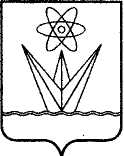 АДМИНИСТРАЦИЯ ЗАКРЫТОГО АДМИНИСТРАТИВНО – ТЕРРИТОРИАЛЬНОГО ОБРАЗОВАНИЯ  ГОРОДА ЗЕЛЕНОГОРСКА КРАСНОЯРСКОГО КРАЯП О С Т А Н О В Л Е Н И Е _22.02.2018___                               г. Зеленогорск                             № __33-п____ Об утверждении Порядка формированияи деятельности территориальных  счетных комиссий для подведения итогов рейтингового голосования.В соответствии с подпунктом «л» пункта 3.6(1) методических рекомендаций по подготовке государственных программ субъектов Российской Федерации и муниципальных программ формирования современной городской среды, утвержденных приказом Министерства строительства России от 06.04.2017 № 691/пр, руководствуясь Уставом города, ПОСТАНОВЛЯЮ:Утвердить Порядок формирования и деятельности территориальных счетных комиссий для подведения итогов рейтингового голосованиясогласно приложению.2.	Настоящее постановление вступает в силу в день, следующий за днем его опубликования в газете «Панорама».3.	Контроль за выполнением настоящего постановления оставляю за собой.Временно исполняющий полномочияглавы АдминистрацииЗАТО г. Зеленогорска	                             С.В. КамневПриложениек постановлению Администрации ЗАТО г. Зеленогорска от________№ ______Порядок формирования и деятельности территориальных счетных комиссий для подведения итогов рейтингового голосования.Территориальные счетные комиссии для проведения рейтингового голосования (далее – территориальные счетные комиссии) создаются в целях обеспечения проведения рейтингового голосования непосредственно в пунктах голосования.Территориальные счетные комиссии формируются муниципальной общественной комиссией по развитию городской среды (далее – муниципальнаяобщественная комиссия).Членом территориальной счетной комиссии может быть любой гражданин Российской Федерации, достигший возраста 18 лет на момент назначения в территориальную счетную комиссию, постоянно или временно проживающий в пределах муниципального образования, на территории которого проводится рейтинговое голосование.Членом территориальной счетной комиссии не может быть лицо, являющееся инициатором по выдвижению проектов общественных территорий, по которым проводится рейтинговое голосование.Количественный состав членов территориальных счетных комиссий определяется муниципальной общественной комиссией, и должен составлять не менее 3-х членов комиссии.Территориальные счетные комиссии должны быть сформированы муниципальной общественной комиссией в срок не позднее 23 февраля 2018 года. Муниципальной общественной комиссией в составе каждой территориальной счетной комиссии назначаются председатель и секретарь территориальной счетной комиссии.Территориальная счетная комиссия осуществляет следующие функции:непосредственную подготовку к проведению рейтингового голосования у себя на территории;ведет разъяснительную и информационную работу по подготовке к проведению рейтингового голосования у себя на территории, в том числе информирует население об адресе территориального участка;составляет список граждан, пришедших на территориальный участок. Указанный список составляется членами территориальной счетной комиссии непосредственно в день проведения рейтингового голосования на основании предъявляемых участниками голосования документов при получении бланка голосования;обеспечивает подготовку помещения территориального участка для голосования, в том числе оборудует урны для голосования, размещает информационные плакаты;организует на территориальном участке проведение рейтингового голосования;обеспечивает хранение документации, передает ее в муниципальнуюобщественную комиссию;осуществляет иные полномочия, непосредственно связанные с проведением рейтингового голосования на территориальном участке.Деятельность территориальных счетных комиссий осуществляется коллегиально.Каждая территориальная счетная комиссия проводит заседания по мере необходимости. Решения на заседании территориальной счетной комиссии принимаются большинством голосов от присутствующих на заседании территориальной счетной комиссии членов комиссии. При равенстве голосов голос председателя территориальной счетной комиссии (председательствующего на заседании) является решающим.Не позднее, чем за один день до дня проведения рейтингового голосования помещения всех территориальных участков должны быть подготовлены территориальными счетными комиссиями для проведения рейтингового голосования, а именно:в помещениях должны быть размещены стационарные урны для голосования;места для голосования, столы для членов территориальной комиссии, выдающих бланки для проведения голосования по отбору общественной территории для благоустройства в первоочередном порядке в 2018 году, информационные стенды с проектами общественных территорий, представленных на рейтинговое голосование, вся необходимая для проведения рейтингового голосования документация.В день проведения рейтингового голосования председатель каждой территориальной счетной комиссии организует работу территориальной счетной комиссии, отвечает за порядок на территориальном участке, контролирует соблюдение порядка проведения рейтингового голосования.Территориальные счетные комиссии после окончания голосования опечатывают урны с бланками для голосования и передают их вместе с документами в муниципальнуюобщественную комиссию.Муниципальнаяобщественная комиссия проводит подсчет голосов, устанавливает итоги рейтингового голосования, составляет итоговый протокол, передает итоговый протокол главе муниципального образования.Полномочия территориальных счетных комиссий прекращаются решением общественной комиссии не ранее чем через пять дней после передачи председателем муниципальной общественной комиссии итогового протокола о результатах рейтингового голосования главе муниципального образования.Исполнитель:Отдел городского хозяйстваАдминистрации ЗАТО г. Зеленогорска ________________ А.Д. Патенко